 _____________________________________________________________________________               ҠАРАР                                                                 Р Е Ш Е Н И Е            22 апрель 2019 йыл                     № 251                 22 апреля 2019 года  Об утверждении Дополнительного соглашения №1 к Соглашению между органами местного самоуправления муниципального района Мишкинский район Республики Башкортостан и сельского поселения Камеевский сельсовет муниципального района Мишкинский район Республики Башкортостан о передаче органам местного самоуправления муниципального района Мишкинский район Республики Башкортостан осуществления части полномочий органов местного самоуправления сельского поселения Камеевский сельсовет муниципального района Мишкинский район Республики Башкортостан Совет сельского поселения Камеевский сельсовет муниципального района Мишкинский район Республики Башкортостан двадцать седьмого созыва                    р е ш и л:1. Утвердить Дополнительное соглашение №1 к Соглашению между органами местного самоуправления муниципального района Мишкинский район Республики Башкортостан и сельского поселения Камеевский сельсовет муниципального района Мишкинский район Республики Башкортостан о передаче органам местного самоуправления  муниципального района Мишкинский район Республики Башкортостан осуществления части полномочий органов местного самоуправления сельского поселения Камеевский сельсовет муниципального района Мишкинский район Республики Башкортостан  (прилагается). 2. Настоящее решение обнародовать путем размещения на информационном стенде в здании Администрации сельского поселения Камеевский сельсовет муниципального района Мишкинский район Республики Башкортостан (с.Камеево, ул.Центральна,д.1) и разместить на официальном сайте Администрации сельского поселения Камеевский сельсовет муниципального района Мишкинский район Республики Башкортостан http://mishkan.ru/ в разделе Камеевский сельсовет.Глава сельского поселения Камеевский сельсоветмуниципального района Мишкинский район Республики Башкортостан 					             Г.А.БайдимировДополнительное соглашение №1 к Соглашению между органами местного самоуправления муниципального района Мишкинский район Республики Башкортостан и сельского поселения Камеевский сельсовет муниципального района Мишкинский район Республики Башкортостан о передаче органам местного самоуправления муниципального района Мишкинский район Республики Башкортостан осуществления части полномочий органов местного самоуправления сельского поселения Камеевский сельсовет муниципального района Мишкинский район Республики Башкортостан с.Камеево				     	                        22 апреля 2019 г.Совет сельского поселения Камеевский сельсовет муниципального района Мишкинский район Республики Башкортостан, именуемый в дальнейшем Поселение, в лице главы сельского поселения Камеевский сельсовет муниципального района Мишкинский район Республики Башкортостан Байдимирова Германа Алексашевича, действующего на основании Устава, с одной стороны,  и Совет муниципального района Мишкинский район Республики Башкортостан, именуемый в дальнейшем Район, в лице председателя Совета муниципального района Мишкинский район Республики Башкортостан Александрова Сергея Андреевича, действующего на основании Устава, с другой стороны, заключили настоящее Дополнительное Соглашение №1 к Соглашению между органами местного самоуправления муниципального района Мишкинский район Республики Башкортостан и сельского поселения Камеевский сельсовет муниципального района Мишкинский район Республики Башкортостан о передаче органам местного самоуправления муниципального района Мишкинский район Республики Башкортостан осуществления части полномочий  сельского поселения Камеевский сельсовет муниципального района Мишкинский район Республики Башкортостан  от 24.12.2018 года (далее – Соглашение) о нижеследующем: 1. дополнить раздел 1 «Предмет Соглашения» Соглашения пунктом 3 следующего содержания:3) по вопросу «обеспечение проживающих в сельском поселении и нуждающихся в жилых помещениях малоимущих граждан жилыми помещениями, организация строительства и содержания муниципального жилищного фонда, создание условий для жилищного строительства, осуществление муниципального жилищного контроля, а также иных полномочий органов местного самоуправления в соответствии с жилищным законодательством»:- внесение данных о малоимущих гражданах, поставленных на учет в качестве нуждающихся в жилых помещениях, в АИС «Учет граждан»; - содействие развитию рынка недвижимости в жилищной сфере в целях создания необходимых условий для удовлетворения потребностей граждан в жилище; - использование бюджетных средств и иные не запрещенные законом источники денежных средств для улучшения жилищных условий граждан, проживающих в сельской местности, а так же молодых семей и молодых специалистов, предоставление социальных выплат молодым семьям на приобретение (строительство) жилого помещения, предоставление социальных выплат молодым семьям при рождении (усыновлении) ребенка (детей), улучшение жилищных условий граждан, проживающих в сельской местности, реализация мероприятий по обеспечению жильем молодых семей, в том числе путем предоставления в установленном порядке субсидий для приобретения или строительства жилых помещений;     - обеспечение контроля за использованием и сохранностью жилищного фонда;2. Остальные условия Соглашения, незатронутые дополнительным соглашением, остаются неизменными.3. Настоящее Дополнительное соглашение подлежит обязательному утверждению решениями Совета сельского поселения Камеевский сельсовет муниципального района Мишкинский район Республики Башкортостан, Совета муниципального района Мишкинский район Республики Башкортостан.4. Настоящее Дополнительное соглашение является неотъемлемой частью Соглашения и вступает в силу с момента его утверждения.5. В случае возникновения противоречия между положениями настоящего Дополнительного соглашения и Соглашения подлежит применению настоящее Дополнительное соглашение.6. Настоящее Дополнительное соглашение составлено в двух экземплярах, по одному для каждой из сторон, которые имеют равную юридическую силу.Башҡортостан РеспублиҡаhыМишҡә районыМуниципаль районыныңҠәмәй ауыл советыАуыл биләмәhеСоветы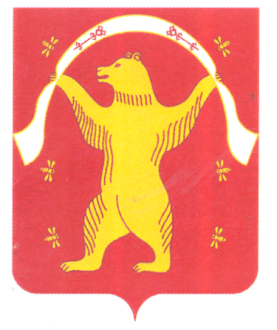 СоветСельского поселенияКамеевский сельсоветМуниципального районаМишкинский район Республики БашкортостанСовет сельского поселения Камеевский сельсовет муниципального района Мишкинский районРеспублики Башкортостан452331, Республика Башкортостан, Мишкинский район,с. Камеево, ул. Центральная, д. 1Тел.: 8(34749) 2-36-53Глава сельского поселения Камеевский сельсоветмуниципального районаМишкинский районРеспублики Башкортостан подпись                  /Г.А.Байдимиров/22 апреля 2019 года   м.п.Совет муниципального района        Мишкинский районРеспублики Башкортостан452340, Республика Башкортостан,Мишкинский район,с.Мишкиноул. Ленина, 89тел.: 8(34749) 2-13-96 Председатель Совета муниципального районаМишкинский район Республики Башкортостанподпись            /С.А.Александров/22 апреля 2019 годам.п.